К юбилею спортивного сооружения	55 лет назад в мае 1968 года был принят в эксплуатацию один из главных спортивных объектов города Электросталь – спортивный комплекс на стадионе «Металлург», преобразованный впоследствии в спортивно-оздоровительный комплекс «Электросталь». Комплекс включал в себя бассейн, стадион, спортивные и гимнастические залы. Документы о приемке комплекса находятся на хранении в электростальском архивном отделе.	В 2000-ых годах на территории комплекса были были построены с использованием передовых технологий современное поле для хоккея на траве, спортивная трибуна и другие сооружения. Сегодня эти спортобъекты входят в состав МБУ «Мир спорта «Сталь» и пользуются большой популярностью у жителей города. За более чем полвека тысячи электростальцев всех возрастов воспользовались услугами комплекса для занятий спортом и оздоровления, было проведено множество официальных физкультурно-оздоровительных мероприятий и спортивных соревнований. Поле для хоккея на траве используется для тренировок и матчей не только городскими, но и командами из других городов Подмосковья. 	Желаем коллективу комплекса профессиональных успехов и дальнейшего развития на благо горожан!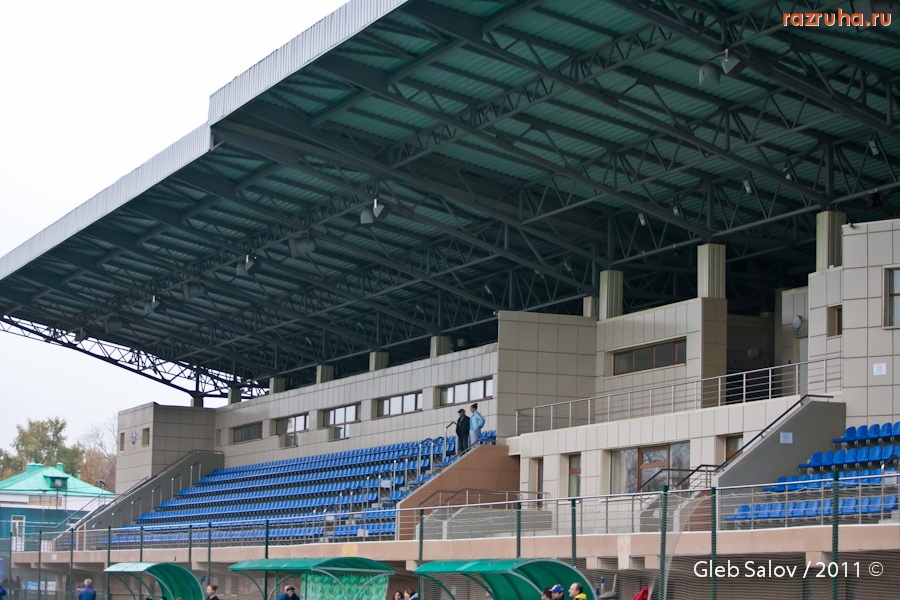 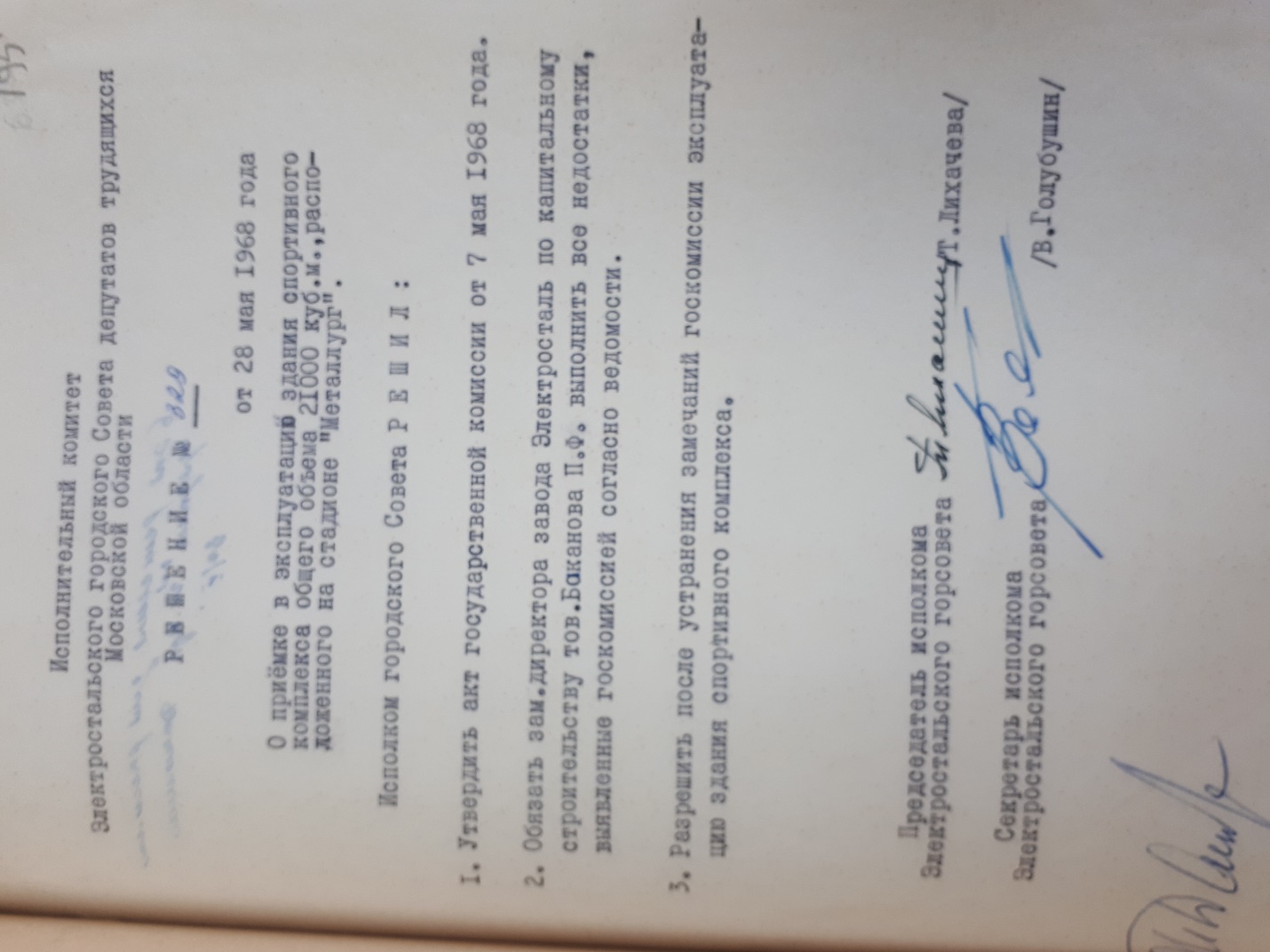 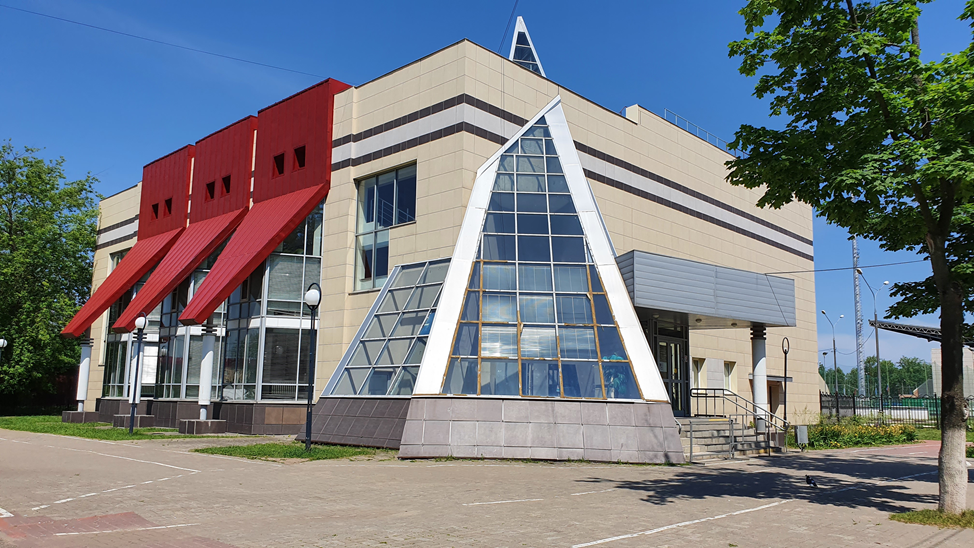 